Ficha de Inscrição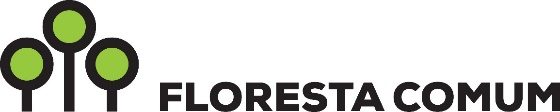 Curso de Formação	Sexta 24.Set.2021  |  11-17 h  |  Vila RealColheita e Processamento de Sementes de Espécies Florestais Autóctones			                                                                                      Certificado de formação emitido pela UTAD.Data Limite de Inscrição: 19. set.2021 (inscrição sujeita a pré-seleção e confirmação pela organização)Nome completo: Organização:Morada:Contacto telefone:Email:Área de Formação:Funções na organização:Possibilidade de organizar ações de colheita de sementes:      Sim        NãoSe sim, em que região e qual a sua motivação e compromisso com o Floresta Comum: Enviar Ficha de Inscrição preenchida para Pedro Sousa – Quercus: pedrosousa@quercus.pt